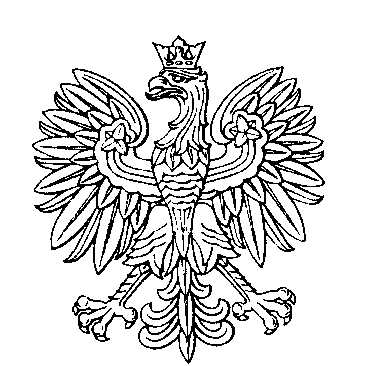 OBWODOWA KOMISJA WYBORCZA NR 1w gminie ZwierzynOBWODOWA KOMISJA WYBORCZA NR 2w gminie ZwierzynOBWODOWA KOMISJA WYBORCZA NR 3w gminie ZwierzynOBWODOWA KOMISJA WYBORCZA NR 4w gminie ZwierzynOBWODOWA KOMISJA WYBORCZA NR 5w gminie ZwierzynSKŁAD KOMISJI:Przewodniczący	Izabela Joanna ChwalenckaZastępca Przewodniczącego	Izabela Elżbieta BorkowskaCZŁONKOWIE:SKŁAD KOMISJI:Przewodniczący	Radomir Zbigniew SzczęsnyZastępca Przewodniczącego	Dorota BrykCZŁONKOWIE:SKŁAD KOMISJI:Przewodniczący	Jolanta Teresa WójcickaZastępca Przewodniczącego	Ewelina JózefowskaCZŁONKOWIE:SKŁAD KOMISJI:Przewodniczący	Justyna Agata HałońZastępca Przewodniczącego	Irena ChmuraCZŁONKOWIE:SKŁAD KOMISJI:Przewodniczący	Wioleta Dorota MachnioZastępca Przewodniczącego	Irena CisekCZŁONKOWIE: